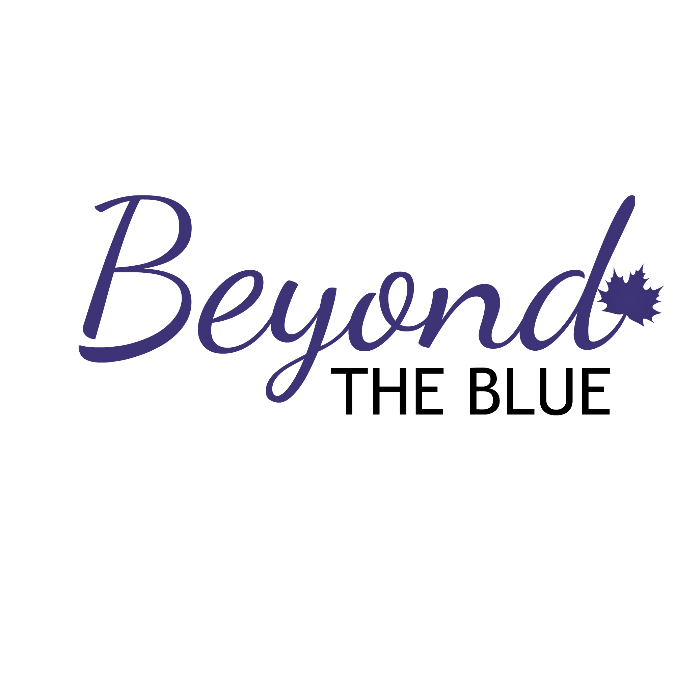 LOGO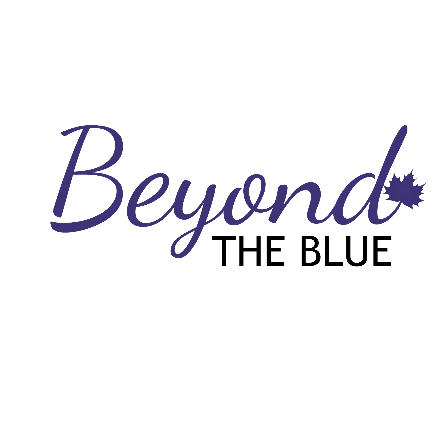 The primary logo is Pantone 2112 CP & Pantone 2479 CP. 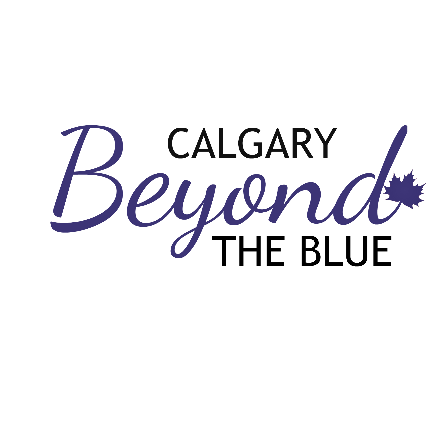 When the primary logo is accompanied by a Chapter location / city / website 
address it must be in Type Face ‘Trebuchet MS’  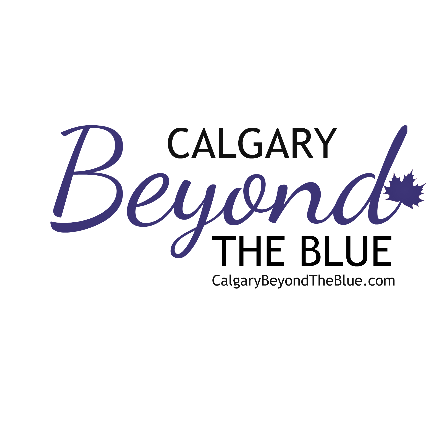 The primary logo can be accompanied by a Chapter location  and website, 
but not with only the website. 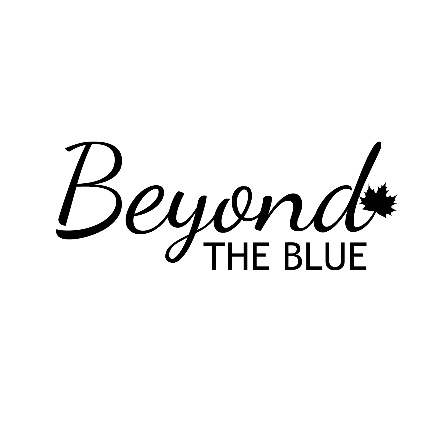 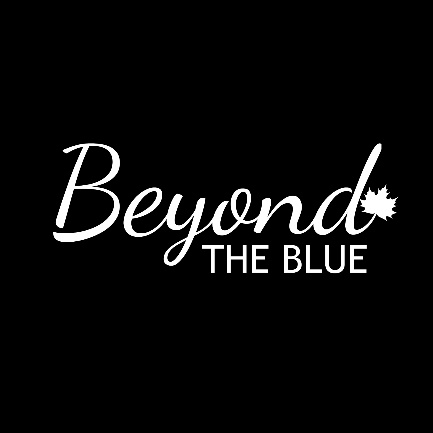 When the primary logo is used as a watermark then the logotype must 
always remain solid white or solid black. See examples. CREST The Beyond The Blue Chapter crest must not be altered in any way. 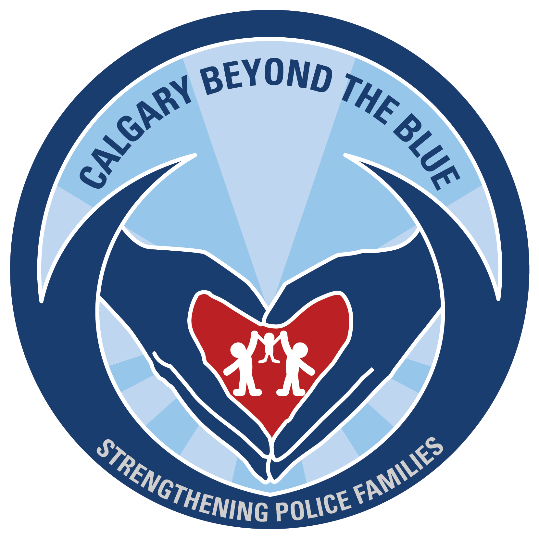 For best use, it is recommended that the crest be used in such a way that all text can be easily read. 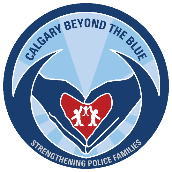 WEBSITEEach Beyond The Blue Chapter must utilize a templated website that assimilates with our family of websites. Your Chapter will be provided with a Beyond The Blue Chapter website template hosted on a third party server of our choice, which you are responsible for updating, managing, and funding. Each Beyond The Blue Chapter is free to choose whether they wish to manage their own website, or hire a webmaster to do so. In the event that they opt to contract a webmaster, they must offer right of first refusal to Savannah Magnussen-Afonso, Marketing Consultant. WEBSITE DOMAINEach Beyond The Blue Chapter will register a domain that assimilates with our family of website domains: i.e.: www._______________BeyondTheBlue.com (insert location of Chapter)www.CanadaBeyondTheBlue.comwww.CalgaryBeyondTheBlue.comwww.TorontoBeyondTheBlue.comwww.YorkBeyondTheBlue.comEMAIL Each Beyond The Blue Chapter will register and use an email account, linked to its website domain, that assimilates with our family of email addresses. For purposes of initial contact through the Chapter website, form submissions from the Chapter’s website are to be included on all official Beyond The Blue communications.  Primary Email Address: 	i.e.: info@_______________BeyondTheBlue.com (insert location of Chapter)info@CalgaryBeyondTheBlue.cominfo@TorontoBeyondTheBlue.comAdditional email addresses may be created as follows:president@......
events@.....Email addresses can not contain any personal identifiers or names. 